О проведении публичных слушаний по проекту планировки и проекта межевания территории линейного объекта «Техническое перевооружение системы мониторинга и управления нефтяными скважинами Илишевского нефтяного месторождения НГДУ «Чекмагушнефть»      В соответствии с Законом Российской Федерации от 06.10.2003г. №131-ФЗ «Об общих принципах организации местного самоуправления в Российской Федерации» и Устава сельского поселения Карабашевский сельсовет муниципального района Илишевский район Республики Башкортостан, Администрация сельского поселения Карабашевский сельсовет муниципального района Илишевский район Республики Башкортостан ПОСТАНОВЛЯЕТ:Провести публичные слушания «09» августа 2019 г. 11:00 часов в Администрации  сельского поселения Карабашевский сельсовет МР Илишевский район Республики Башкортостан (РБ, Илишевский район, с. Карабашево, ул. Мира, 54).Дополнительно ознакомиться с проектом планировки и проектом межевания территории линейного объекта «Техническое перевооружение системы мониторинга и управления нефтяными скважинами Илишевского нефтяного месторождения НГДУ «Чекмагушнефть» можно в администрации сельского поселения Карабашевский сельсовет, расположенной по адресу: Республика Башкортостан, Илишевский район, с. Карабашево, ул. Мира, 54, Тел.: 8(347)3-81-91.Прием заявлений от граждан на выступление осуществить в администрации сельского поселения Карабашевский сельсовет, расположенной по адресу: Республика Башкортостан, Илишевский район, с. Карабашево, ул. Мира, 54, Тел.: 8(347)3-81-91.Обнародовать информацию о времени, месте и теме публичных слушаний не позднее 10 дней до начала слушаний.Заключение о результатах публичных слушаний не позднее чем через 10 дней после окончания слушаний и разместить на официальном сайте администрации сельского поселения Карабашевский сельсовет.Настоящее постановление выступает в силу с момента его подписания.Контроль за исполнением настоящего постановления оставляю за собой.Глава Сельского поселения	                                               Р.И. ШангареевБАШКОРТОСТАН РЕСПУБЛИКАҺЫИЛЕШ РАЙОНЫ
  МУНИЦИПАЛЬ РАЙОНЫНЫҢКАРАБАШ АУЫЛ СОВЕТЫАУЫЛ БИЛӘМӘҺЕХАКИМИӘТЕ(БАШКОРТОСТАН РЕСПУБЛИКАҺЫИЛЕШ РАЙОНЫНЫҢКАРАБАШ АУЫЛБИЛӘМӘҺЕ ХАКИМИӘТЕ)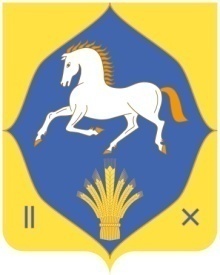 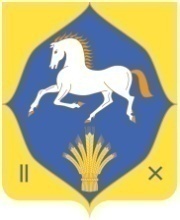 АДМИНИСТРАЦИЯСЕЛЬСКОГО ПОСЕЛЕНИЯКАРАБАШЕВСКИЙ  СЕЛЬСОВЕТ МУНИЦИПАЛЬНОГО РАЙОНАИЛИШЕВСКИЙ РАЙОНРЕСПУБЛИКИБАШКОРТОСТАН(АДМИНИСТРАЦИЯ КАРАБАШЕВСКИЙ СЕЛЬСОВЕТ  ИЛИШЕВСКИЙ РАЙОНРЕСПУБЛИКИ БАШКОРТОСТАН)КАРАР                                                                                  ПОСТАНОВЛЕНИЕКАРАР                                                                                  ПОСТАНОВЛЕНИЕКАРАР                                                                                  ПОСТАНОВЛЕНИЕКАРАР                                                                                  ПОСТАНОВЛЕНИЕКАРАР                                                                                  ПОСТАНОВЛЕНИЕКАРАР                                                                                  ПОСТАНОВЛЕНИЕКАРАР                                                                                  ПОСТАНОВЛЕНИЕКАРАР                                                                                  ПОСТАНОВЛЕНИЕКАРАР                                                                                  ПОСТАНОВЛЕНИЕКАРАР                                                                                  ПОСТАНОВЛЕНИЕКАРАР                                                                                  ПОСТАНОВЛЕНИЕКАРАР                                                                                  ПОСТАНОВЛЕНИЕКАРАР                                                                                  ПОСТАНОВЛЕНИЕКАРАР                                                                                  ПОСТАНОВЛЕНИЕ«0505»июль2019 й.№100«05»июля2019 г.